Countable and uncountable nouns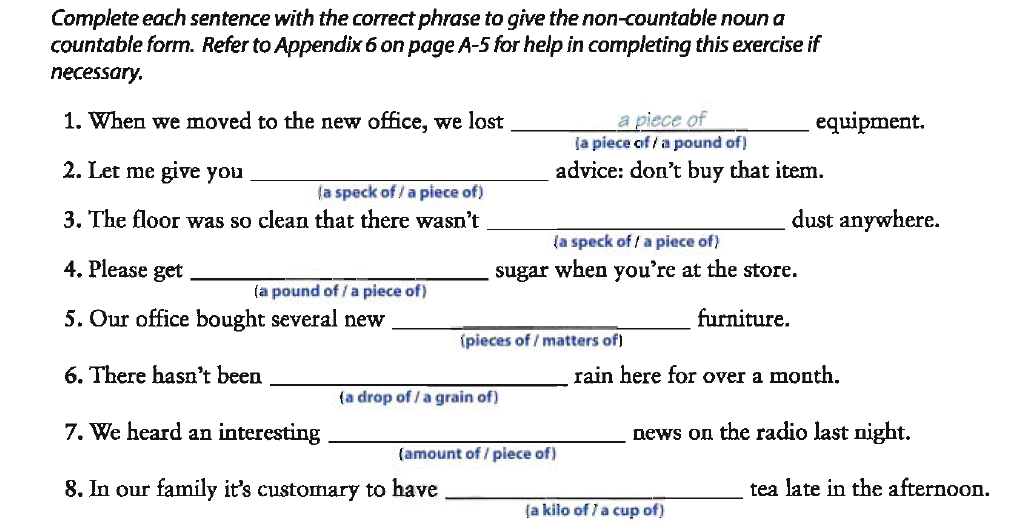 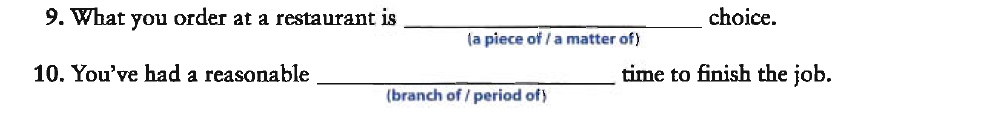 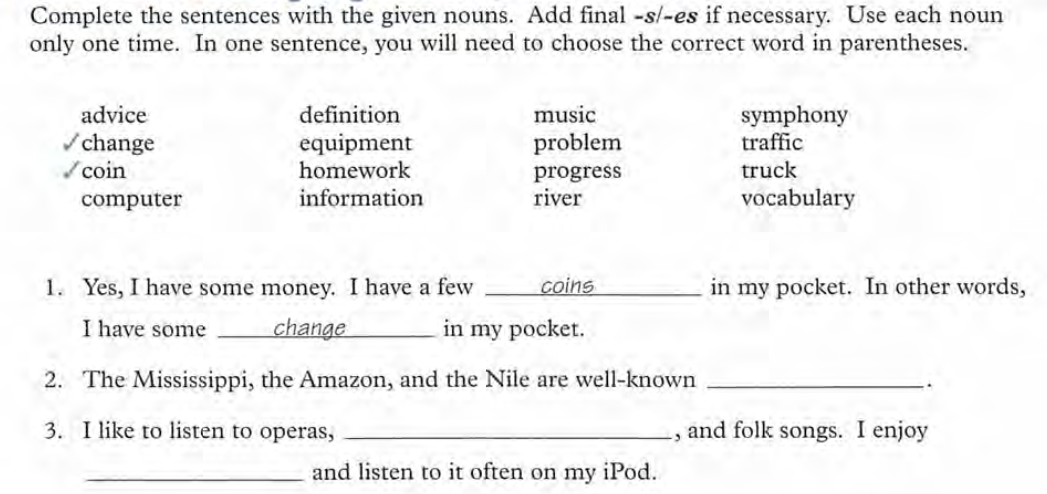 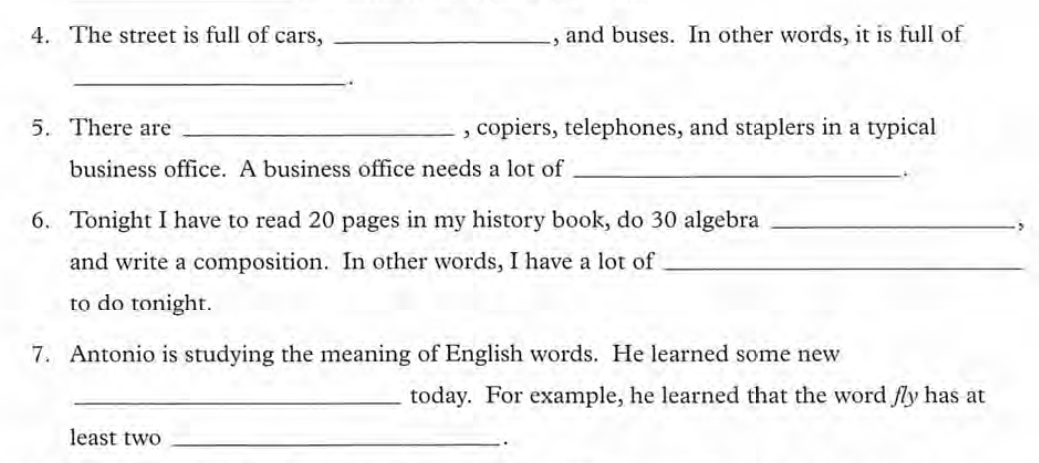 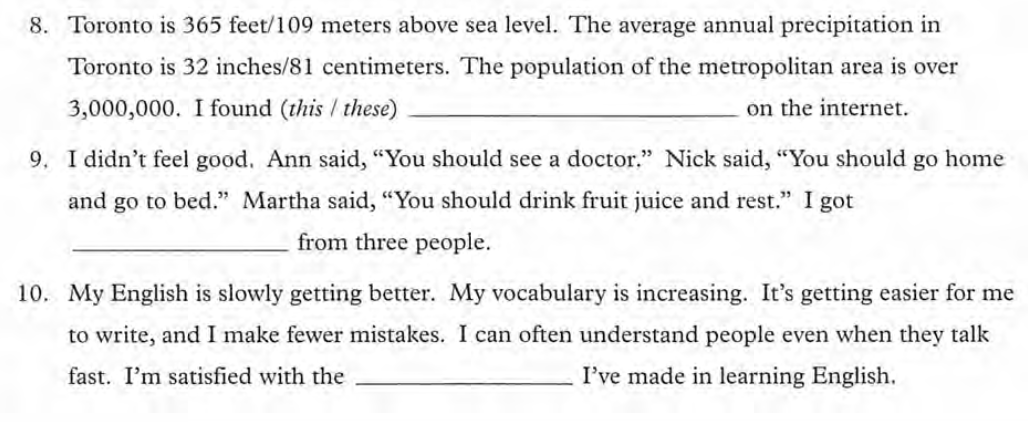 Irregular plurals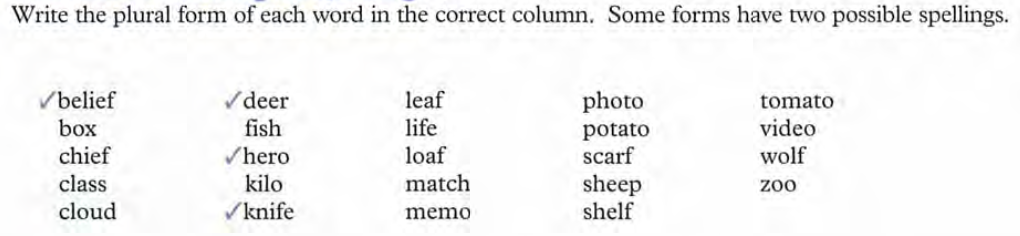 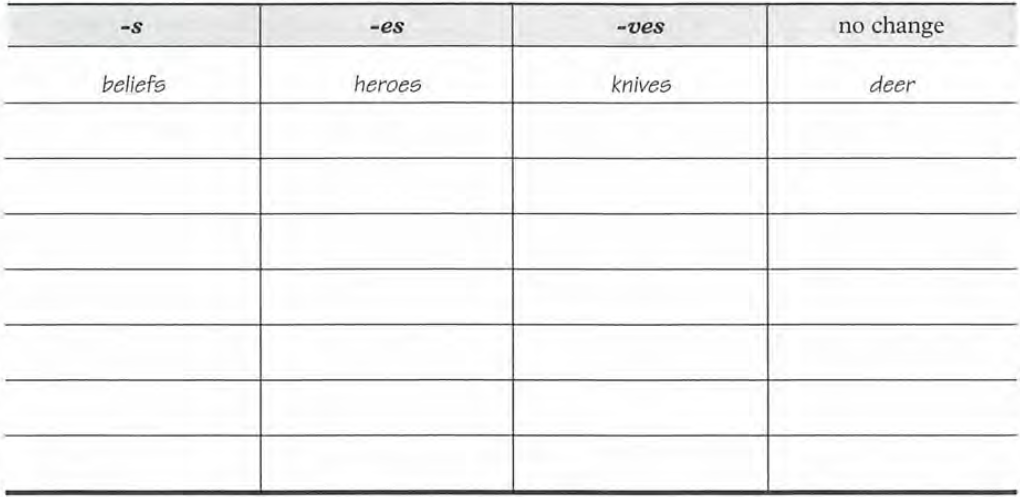 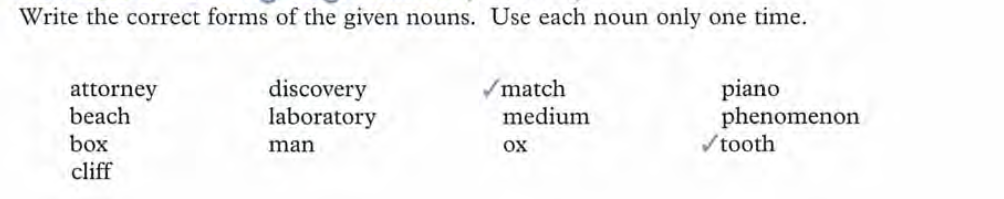 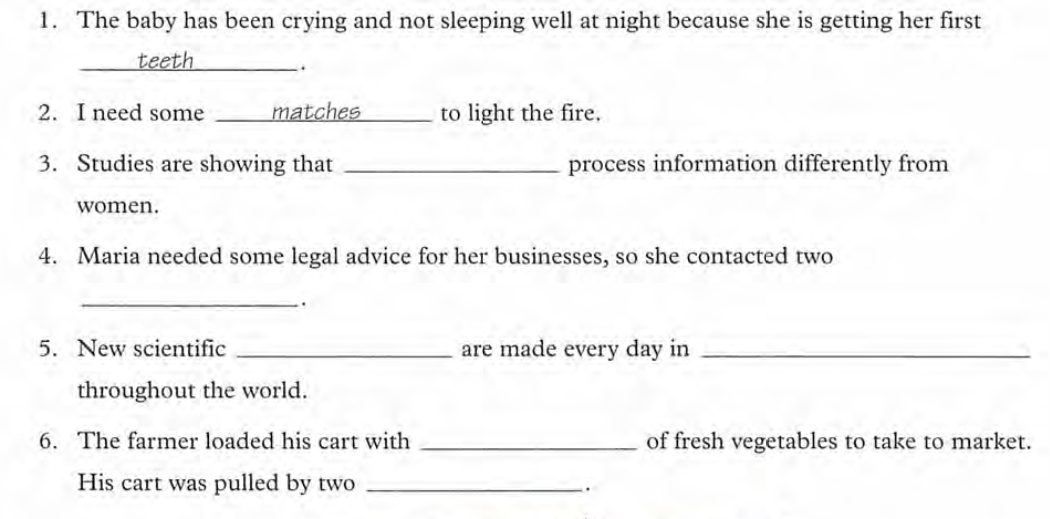 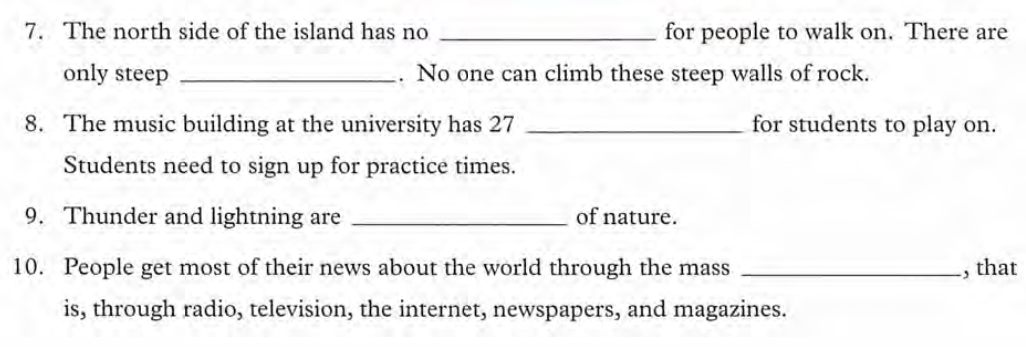 Possessive nouns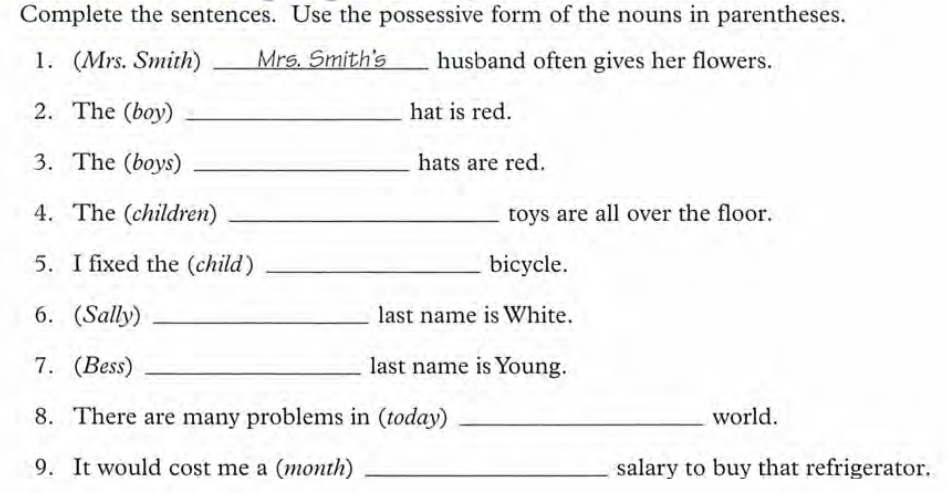 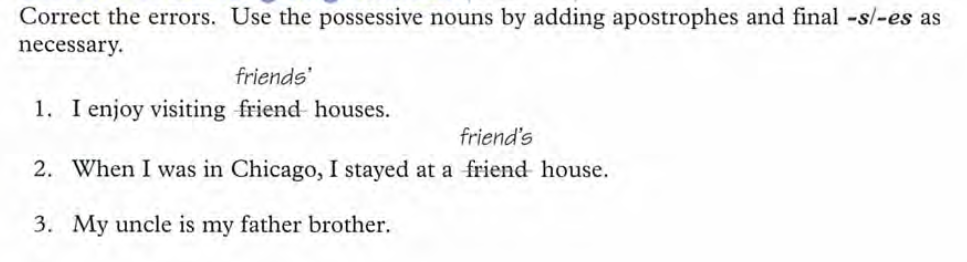 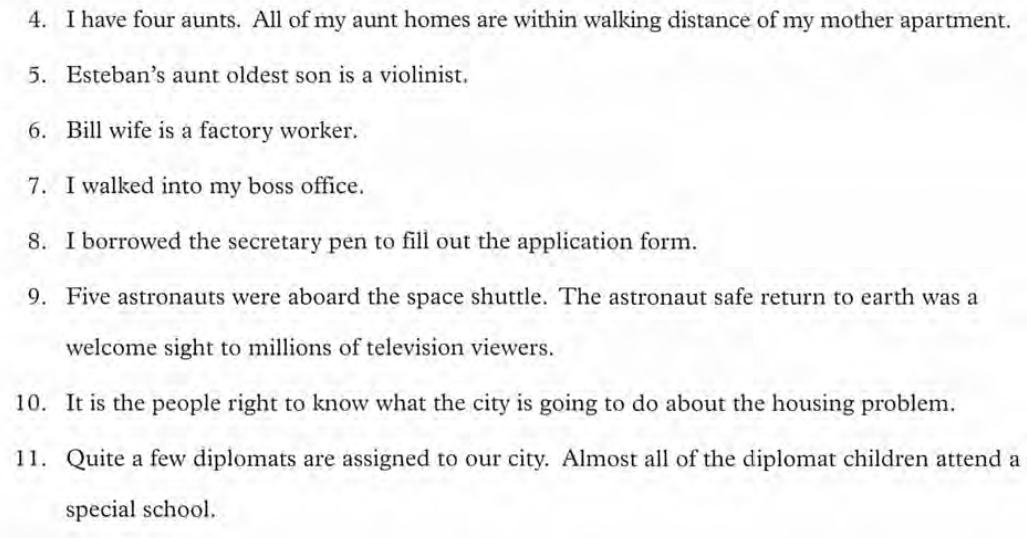 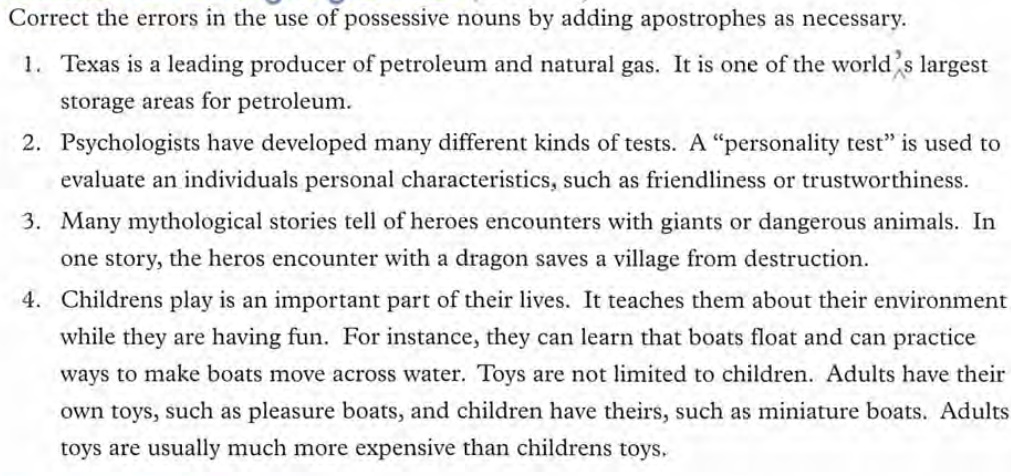 Nouns as adjectives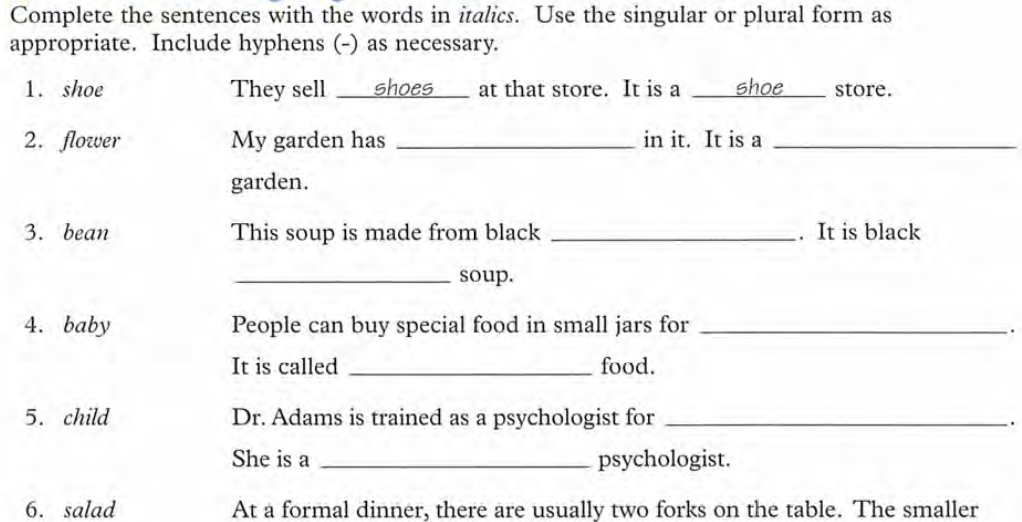 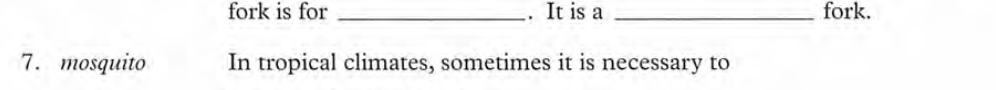 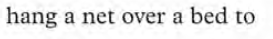 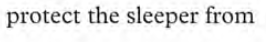 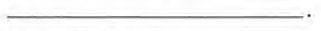 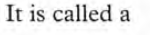 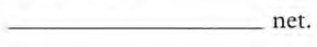 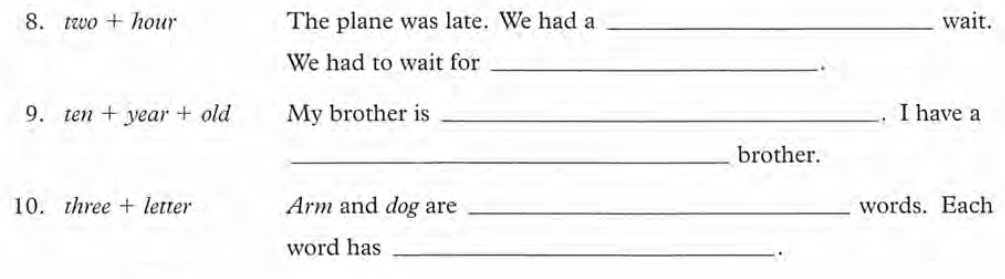 